FFURFLEN ATGYFEIRIO AML-ASIANTAETH OEDOLION WRTH RISG DYFED POWYS (MARF)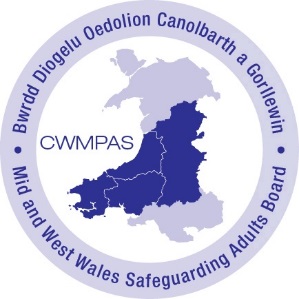 Llofnod yr Oedolyn wrth Risg (neu'r sawl sydd â chyfrifoldeb cyfreithiol) yn rhoi caniatâd i'r atgyfeiriad:……………...………………..Enw:       										Dyddiad:       Nodiadau ArweiniadMae "Oedolyn wrth Risg" yn berson 18 oed neu'n hŷn sy'nProfi, neu wrth risg o, gam-drin neu esgeulustod ac Sydd angen gofal a chefnogaeth acO ganlyniad i'r anghenion hynny nid yw'n gallu diogelu ei hun yn erbyn y cam-drin neu'r esgeulustod neu'r risg ohono Gallai fod gan oedolion wrth risg ddiffyg galluedd meddyliol i wneud penderfyniadau penodol. Mae'r Ddeddf Galluedd Meddyliol 2005 yn nodi: “Mae gan unigolyn ddiffyg galluedd mewn perthynas â mater os, ar y pryd, nid yw'n gallu gwneud penderfyniad dros ei hun mewn perthynas â'r mater oherwydd nam, neu aflonyddwch yn swyddogaeth y meddwl neu'r ymennydd" Tybir bod gan berson alluedd oni bai ei fod ef/hi wedi'u hasesu ac yn methu gwneud unrhyw un o'r isod: Deall y wybodaeth sy'n berthnasol i'r penderfyniad; neu Gadw gwybodaeth; neu Ddefnyddio neu bwyso'r wybodaeth honno fel rhan o'r broses o wneud y penderfyniad; neu Gyfathrebu eu penderfyniad (boed trwy siarad, iaith arwyddo, ysgrifennu ayyb) SYLWER:  Byddwch yn ymwybodol o ddiogelwch gwybodaeth wrth rannu neu anfon y ddogfen hon trwy e-bost a sicrhewch eich bod yn cadw at egwyddorion diogelu data a ffiniau cyfrinachedd. MANYLION YR UN SY'N ATGYFEIRIO:MANYLION YR UN SY'N ATGYFEIRIO:MANYLION YR UN SY'N ATGYFEIRIO:MANYLION YR UN SY'N ATGYFEIRIO:MANYLION YR UN SY'N ATGYFEIRIO:MANYLION YR UN SY'N ATGYFEIRIO:MANYLION YR UN SY'N ATGYFEIRIO:MANYLION YR UN SY'N ATGYFEIRIO:MANYLION YR UN SY'N ATGYFEIRIO:MANYLION YR UN SY'N ATGYFEIRIO:MANYLION YR UN SY'N ATGYFEIRIO:MANYLION YR UN SY'N ATGYFEIRIO:MANYLION YR UN SY'N ATGYFEIRIO:MANYLION YR UN SY'N ATGYFEIRIO:MANYLION YR UN SY'N ATGYFEIRIO:Enw:       Enw:       Enw:       Enw:       Enw:       Enw:       Enw:       Asiantaeth:       Asiantaeth:       Asiantaeth:       Asiantaeth:       Asiantaeth:       Dyddiad:       Dyddiad:       Dyddiad:       Ffôn:       Ffôn:       E-bost:       E-bost:       E-bost:       E-bost:       E-bost:       E-bost:       E-bost:       E-bost:       Llofnod:Llofnod:Llofnod:Llofnod:Llofnod:Llofnod:GWRTHRYCH YR ATGYFEIRIAD: (Oedolyn wrth Risg)GWRTHRYCH YR ATGYFEIRIAD: (Oedolyn wrth Risg)GWRTHRYCH YR ATGYFEIRIAD: (Oedolyn wrth Risg)GWRTHRYCH YR ATGYFEIRIAD: (Oedolyn wrth Risg)GWRTHRYCH YR ATGYFEIRIAD: (Oedolyn wrth Risg)GWRTHRYCH YR ATGYFEIRIAD: (Oedolyn wrth Risg)GWRTHRYCH YR ATGYFEIRIAD: (Oedolyn wrth Risg)GWRTHRYCH YR ATGYFEIRIAD: (Oedolyn wrth Risg)GWRTHRYCH YR ATGYFEIRIAD: (Oedolyn wrth Risg)GWRTHRYCH YR ATGYFEIRIAD: (Oedolyn wrth Risg)GWRTHRYCH YR ATGYFEIRIAD: (Oedolyn wrth Risg)GWRTHRYCH YR ATGYFEIRIAD: (Oedolyn wrth Risg)GWRTHRYCH YR ATGYFEIRIAD: (Oedolyn wrth Risg)GWRTHRYCH YR ATGYFEIRIAD: (Oedolyn wrth Risg)GWRTHRYCH YR ATGYFEIRIAD: (Oedolyn wrth Risg)GWRTHRYCH YR ATGYFEIRIAD: (Oedolyn wrth Risg)Cyfenw:       Cyfenw:       Cyfenw:       Cyfenw:       Cyfenw:       Enw(au) cyntaf:       Enw(au) cyntaf:       Enw(au) cyntaf:       Enw(au) cyntaf:       Enwau eraill a ddefnyddir:       Enwau eraill a ddefnyddir:       Enwau eraill a ddefnyddir:       Enwau eraill a ddefnyddir:       Enwau eraill a ddefnyddir:       Enwau eraill a ddefnyddir:       Enwau eraill a ddefnyddir:       Rhif Adnabod Client/Claf:        Rhif Adnabod Client/Claf:        Rhif Adnabod Client/Claf:        Rhif Adnabod Client/Claf:        Rhif Adnabod Client/Claf:        Rhif Adnabod Client/Claf:        Rhif Adnabod Client/Claf:        Rhif GIG:      Rhif GIG:      Rhif GIG:      Rhif GIG:      Rhif GIG:      Rhif GIG:      Statws Priodasol:      Statws Priodasol:      Statws Priodasol:      Dyddiad Geni:       Oed:       Oed:       Rhyw:       Rhyw:       Rhyw:       Rhyw:       Ethnigrwydd:       Iaith a Ffefrir:       Iaith a Ffefrir:       Iaith a Ffefrir:       Iaith a Ffefrir:       Iaith a Ffefrir:       Iaith a Ffefrir:       Angen Dehonglydd:  Oes / NaAngen Dehonglydd:  Oes / NaCyfeiriad cyfredol Oedolyn wrth Risg:       Cartref arferol yr Oedolyn wrth Risg os yw'n wahanol i'r uchod, gan gynnwys cod post:  Cyfeiriad cyfredol Oedolyn wrth Risg:       Cartref arferol yr Oedolyn wrth Risg os yw'n wahanol i'r uchod, gan gynnwys cod post:  Cyfeiriad cyfredol Oedolyn wrth Risg:       Cartref arferol yr Oedolyn wrth Risg os yw'n wahanol i'r uchod, gan gynnwys cod post:  Cyfeiriad cyfredol Oedolyn wrth Risg:       Cartref arferol yr Oedolyn wrth Risg os yw'n wahanol i'r uchod, gan gynnwys cod post:  Cyfeiriad cyfredol Oedolyn wrth Risg:       Cartref arferol yr Oedolyn wrth Risg os yw'n wahanol i'r uchod, gan gynnwys cod post:  Cyfeiriad cyfredol Oedolyn wrth Risg:       Cartref arferol yr Oedolyn wrth Risg os yw'n wahanol i'r uchod, gan gynnwys cod post:  Cyfeiriad cyfredol Oedolyn wrth Risg:       Cartref arferol yr Oedolyn wrth Risg os yw'n wahanol i'r uchod, gan gynnwys cod post:  Cyfeiriad cyfredol Oedolyn wrth Risg:       Cartref arferol yr Oedolyn wrth Risg os yw'n wahanol i'r uchod, gan gynnwys cod post:  Cyfeiriad cyfredol Oedolyn wrth Risg:       Cartref arferol yr Oedolyn wrth Risg os yw'n wahanol i'r uchod, gan gynnwys cod post:  Cyfeiriad cyfredol Oedolyn wrth Risg:       Cartref arferol yr Oedolyn wrth Risg os yw'n wahanol i'r uchod, gan gynnwys cod post:  Cyfeiriad cyfredol Oedolyn wrth Risg:       Cartref arferol yr Oedolyn wrth Risg os yw'n wahanol i'r uchod, gan gynnwys cod post:  Cyfeiriad cyfredol Oedolyn wrth Risg:       Cartref arferol yr Oedolyn wrth Risg os yw'n wahanol i'r uchod, gan gynnwys cod post:  Cyfeiriad cyfredol Oedolyn wrth Risg:       Cartref arferol yr Oedolyn wrth Risg os yw'n wahanol i'r uchod, gan gynnwys cod post:  Cod Post:       Cod Post:       Cod Post:       Cyfeiriad cyfredol Oedolyn wrth Risg:       Cartref arferol yr Oedolyn wrth Risg os yw'n wahanol i'r uchod, gan gynnwys cod post:  Cyfeiriad cyfredol Oedolyn wrth Risg:       Cartref arferol yr Oedolyn wrth Risg os yw'n wahanol i'r uchod, gan gynnwys cod post:  Cyfeiriad cyfredol Oedolyn wrth Risg:       Cartref arferol yr Oedolyn wrth Risg os yw'n wahanol i'r uchod, gan gynnwys cod post:  Cyfeiriad cyfredol Oedolyn wrth Risg:       Cartref arferol yr Oedolyn wrth Risg os yw'n wahanol i'r uchod, gan gynnwys cod post:  Cyfeiriad cyfredol Oedolyn wrth Risg:       Cartref arferol yr Oedolyn wrth Risg os yw'n wahanol i'r uchod, gan gynnwys cod post:  Cyfeiriad cyfredol Oedolyn wrth Risg:       Cartref arferol yr Oedolyn wrth Risg os yw'n wahanol i'r uchod, gan gynnwys cod post:  Cyfeiriad cyfredol Oedolyn wrth Risg:       Cartref arferol yr Oedolyn wrth Risg os yw'n wahanol i'r uchod, gan gynnwys cod post:  Cyfeiriad cyfredol Oedolyn wrth Risg:       Cartref arferol yr Oedolyn wrth Risg os yw'n wahanol i'r uchod, gan gynnwys cod post:  Cyfeiriad cyfredol Oedolyn wrth Risg:       Cartref arferol yr Oedolyn wrth Risg os yw'n wahanol i'r uchod, gan gynnwys cod post:  Cyfeiriad cyfredol Oedolyn wrth Risg:       Cartref arferol yr Oedolyn wrth Risg os yw'n wahanol i'r uchod, gan gynnwys cod post:  Cyfeiriad cyfredol Oedolyn wrth Risg:       Cartref arferol yr Oedolyn wrth Risg os yw'n wahanol i'r uchod, gan gynnwys cod post:  Cyfeiriad cyfredol Oedolyn wrth Risg:       Cartref arferol yr Oedolyn wrth Risg os yw'n wahanol i'r uchod, gan gynnwys cod post:  Cyfeiriad cyfredol Oedolyn wrth Risg:       Cartref arferol yr Oedolyn wrth Risg os yw'n wahanol i'r uchod, gan gynnwys cod post:  Ffôn:       Ffôn:       Ffôn:       Oedolion eraill neu blant yn y cartref:       Oedolion eraill neu blant yn y cartref:       Oedolion eraill neu blant yn y cartref:       Oedolion eraill neu blant yn y cartref:       Oedolion eraill neu blant yn y cartref:       Oedolion eraill neu blant yn y cartref:       Oedolion eraill neu blant yn y cartref:       Oedolion eraill neu blant yn y cartref:       Oedolion eraill neu blant yn y cartref:       Oedolion eraill neu blant yn y cartref:       Oedolion eraill neu blant yn y cartref:       Oedolion eraill neu blant yn y cartref:       Oedolion eraill neu blant yn y cartref:       A ydynt yn cael eu hystyried wrth risg hefyd?    Ydynt / Na / Ddim yn gwybodA ydynt yn cael eu hystyried wrth risg hefyd?    Ydynt / Na / Ddim yn gwybodA ydynt yn cael eu hystyried wrth risg hefyd?    Ydynt / Na / Ddim yn gwybodEnw'r Meddyg Teulu:      Enw'r Meddyg Teulu:      Enw'r Meddyg Teulu:      Enw'r Meddyg Teulu:      Cyfeiriad y Feddygfa:       Cyfeiriad y Feddygfa:       Cyfeiriad y Feddygfa:       Cyfeiriad y Feddygfa:       Cyfeiriad y Feddygfa:       Cyfeiriad y Feddygfa:       Cyfeiriad y Feddygfa:       Cyfeiriad y Feddygfa:       Cyfeiriad y Feddygfa:       Ffôn:      Ffôn:      Ffôn:      PRIF GRŴP CLEIENT: (Oedolyn wrth Risg)PRIF GRŴP CLEIENT: (Oedolyn wrth Risg)PRIF GRŴP CLEIENT: (Oedolyn wrth Risg)PRIF GRŴP CLEIENT: (Oedolyn wrth Risg)PRIF GRŴP CLEIENT: (Oedolyn wrth Risg)PRIF GRŴP CLEIENT: (Oedolyn wrth Risg)PRIF GRŴP CLEIENT: (Oedolyn wrth Risg)PRIF GRŴP CLEIENT: (Oedolyn wrth Risg)PRIF GRŴP CLEIENT: (Oedolyn wrth Risg)PRIF GRŴP CLEIENT: (Oedolyn wrth Risg)PRIF GRŴP CLEIENT: (Oedolyn wrth Risg)PRIF GRŴP CLEIENT: (Oedolyn wrth Risg)PRIF GRŴP CLEIENT: (Oedolyn wrth Risg)PRIF GRŴP CLEIENT: (Oedolyn wrth Risg)PRIF GRŴP CLEIENT: (Oedolyn wrth Risg)PRIF GRŴP CLEIENT: (Oedolyn wrth Risg)Henoed Eiddil eu Meddwl        Person Hŷn	  Nam ar y Golwg  Nam ar y Clyw  Henoed Eiddil eu Meddwl        Person Hŷn	  Nam ar y Golwg  Nam ar y Clyw  Henoed Eiddil eu Meddwl        Person Hŷn	  Nam ar y Golwg  Nam ar y Clyw  Henoed Eiddil eu Meddwl        Person Hŷn	  Nam ar y Golwg  Nam ar y Clyw  Henoed Eiddil eu Meddwl        Person Hŷn	  Nam ar y Golwg  Nam ar y Clyw  Henoed Eiddil eu Meddwl        Person Hŷn	  Nam ar y Golwg  Nam ar y Clyw  Anabledd Dysgu  Iechyd Meddwl Gweithredol  Iechyd Meddwl Organig (ee. Dementia)  Anabledd Corfforol  Anabledd Dysgu  Iechyd Meddwl Gweithredol  Iechyd Meddwl Organig (ee. Dementia)  Anabledd Corfforol  Anabledd Dysgu  Iechyd Meddwl Gweithredol  Iechyd Meddwl Organig (ee. Dementia)  Anabledd Corfforol  Anabledd Dysgu  Iechyd Meddwl Gweithredol  Iechyd Meddwl Organig (ee. Dementia)  Anabledd Corfforol  Anabledd Dysgu  Iechyd Meddwl Gweithredol  Iechyd Meddwl Organig (ee. Dementia)  Anabledd Corfforol  Cam-drin Sylweddau  Anawsterau Cyfathrebu (nodwch):      Arall (nodwch):      Cam-drin Sylweddau  Anawsterau Cyfathrebu (nodwch):      Arall (nodwch):      Cam-drin Sylweddau  Anawsterau Cyfathrebu (nodwch):      Arall (nodwch):      Cam-drin Sylweddau  Anawsterau Cyfathrebu (nodwch):      Arall (nodwch):      Cam-drin Sylweddau  Anawsterau Cyfathrebu (nodwch):      Arall (nodwch):      Unrhyw wybodaeth berthnasol arall yn ymwneud â statws iechyd y cleient:       Unrhyw wybodaeth berthnasol arall yn ymwneud â statws iechyd y cleient:       Unrhyw wybodaeth berthnasol arall yn ymwneud â statws iechyd y cleient:       Unrhyw wybodaeth berthnasol arall yn ymwneud â statws iechyd y cleient:       Unrhyw wybodaeth berthnasol arall yn ymwneud â statws iechyd y cleient:       Unrhyw wybodaeth berthnasol arall yn ymwneud â statws iechyd y cleient:       Unrhyw wybodaeth berthnasol arall yn ymwneud â statws iechyd y cleient:       Unrhyw wybodaeth berthnasol arall yn ymwneud â statws iechyd y cleient:       Unrhyw wybodaeth berthnasol arall yn ymwneud â statws iechyd y cleient:       Unrhyw wybodaeth berthnasol arall yn ymwneud â statws iechyd y cleient:       Unrhyw wybodaeth berthnasol arall yn ymwneud â statws iechyd y cleient:       Unrhyw wybodaeth berthnasol arall yn ymwneud â statws iechyd y cleient:       Unrhyw wybodaeth berthnasol arall yn ymwneud â statws iechyd y cleient:       Unrhyw wybodaeth berthnasol arall yn ymwneud â statws iechyd y cleient:       Unrhyw wybodaeth berthnasol arall yn ymwneud â statws iechyd y cleient:       Unrhyw wybodaeth berthnasol arall yn ymwneud â statws iechyd y cleient:       GWYBODAETH YCHWANEGOL AM Y SAWL SY'N CAEL EI ATGYFEIRIO (Oedolyn wrth Risg)GWYBODAETH YCHWANEGOL AM Y SAWL SY'N CAEL EI ATGYFEIRIO (Oedolyn wrth Risg)Anghenion gofal arferol y sawl sy'n cael ei atgyfeirio, os yw'n hysbys: Pwy sy'n ei ddarparu:      Pam nad yw'r oedolyn wrth risg yn gallu amddiffyn ei hun? A oes gan yr oedolyn wrth risg eiriolwr/a oes angen eiriolwr ar yr oedolyn wrth risg?  Oes / NaRhowch fanylion:       Pa gamau sydd wedi'u cymryd i ddiogelu'r oedolyn wrth risg? GALLU  / CANIATÂDGALLU  / CANIATÂDA yw'r oedolyn wrth risg yn amodol ar bwerau deddfwriaethol, megis DoLS, MHA neu Atwrneiaeth?  Ydy / Na Nodwch:       A oes unrhyw dystiolaeth i awgrymu bod gan yr oedolyn wrth risg ddiffyg galluedd meddyliol i ganiatáu’r atgyfeiriad hwn?  Oes / NaPerthynas Agosaf / Person â chyfrifoldeb cyfreithiol / Cynrychiolydd dewisol yr oedolyn wrth risg (dileer, fel y bo'n briodol):  Os oes gan yr oedolyn wrth risg y galluedd, a ydynt yn rhoi eu caniatâd i rannu eu gwybodaeth gydag asiantaethau eraill?   Ydy / NaPerthynas:      A oes rheswm hollbwysig i rannu'r pryder hwn heb ganiatâd? (e.e. mae trosedd wedi'i chyflawni, gallai eraill fod wrth risg)  Oes / NaOs oes, esboniwch pam:      Cyfeiriad:      Ffôn:      A oes rheswm hollbwysig i rannu'r pryder hwn heb ganiatâd? (e.e. mae trosedd wedi'i chyflawni, gallai eraill fod wrth risg)  Oes / NaOs oes, esboniwch pam:      A yw'r oedolyn wrth risg yn ymwybodol o'r atgyfeiriad?   Ydy / NaOs na, esboniwch pam:  A oes rheswm hollbwysig i rannu'r pryder hwn heb ganiatâd? (e.e. mae trosedd wedi'i chyflawni, gallai eraill fod wrth risg)  Oes / NaOs oes, esboniwch pam:      A yw'r oedolyn wrth risg yn ymwybodol o'r atgyfeiriad?   Ydy / NaOs na, esboniwch pam:  A yw'r oedolyn wrth risg wedi'i hysbysu y bydd ei wybodaeth yn cael ei rhannu heb ganiatâd, os oes angen?   Ydy / Nac ydyYNGLŶN Â'R CAM-DRIN HONEDIG: YNGLŶN Â'R CAM-DRIN HONEDIG: Math o gam-drin honedig: (ticiwch bob blwch perthnasol)Corfforol          Rhywiol  	 Emosiynol/Seicolegol       Ariannol/Materol        Esgeulustod   Math o gam-drin honedig: (ticiwch bob blwch perthnasol)Corfforol          Rhywiol  	 Emosiynol/Seicolegol       Ariannol/Materol        Esgeulustod   Ble ddigwyddodd y cam-drin honedig? Cartref ei Hun     Cartref Gofal - Preswyl     Cartref Gofal – Nyrsio     Cartref Gofal – Seibiant     Cartref Perthynas  Tenantiaeth â Chymorth     Ysbyty     Ysbyty – Annibynnol     Cartref Grŵp Ymddiriedolaeth GIG     Cartref y Cyflawnwr    Gofal dydd  Addysgol     Llety Lloches     Hosbis       Man Cyhoeddus     Arall  - Nodwch:      Ble ddigwyddodd y cam-drin honedig? Cartref ei Hun     Cartref Gofal - Preswyl     Cartref Gofal – Nyrsio     Cartref Gofal – Seibiant     Cartref Perthynas  Tenantiaeth â Chymorth     Ysbyty     Ysbyty – Annibynnol     Cartref Grŵp Ymddiriedolaeth GIG     Cartref y Cyflawnwr    Gofal dydd  Addysgol     Llety Lloches     Hosbis       Man Cyhoeddus     Arall  - Nodwch:      A yw'r cam-drin yn:  Hanesyddol    Cyfredol     Risgiau/pryderon ychwanegol?   Cam-drin hiliol     Cam-drin Domestig      Camddefnyddio Sylweddau  RHESWM DROS YR ATGYFEIRIAD / NATUR Y PRYDERON:  (gan gynnwys sut a phryd y mae'r pryderon hynny wedi codi, os yw'n hysbys)  DISGRIFIAD O'R CAM-DRIN HONEDIG NEU ANAFIADAU:DISGRIFIAD O'R CAM-DRIN HONEDIG NEU ANAFIADAU:Rhowch fanylion unrhyw anafiadau, marciau, cleisiau, clwyfau ayyb:      Rhowch fanylion unrhyw anafiadau, marciau, cleisiau, clwyfau ayyb:      Defnyddiwch yr adran hon i nodi safle unrhyw farciau, cleisiau, clwyfau ayyb - ar gyfer atgyfeiriadau electronig, llusgwch gylch dros yr ardal  a chysylltwch y rhif â disgrifiad o'r anaf uchod.Defnyddiwch yr adran hon i nodi safle unrhyw farciau, cleisiau, clwyfau ayyb - ar gyfer atgyfeiriadau electronig, llusgwch gylch dros yr ardal  a chysylltwch y rhif â disgrifiad o'r anaf uchod.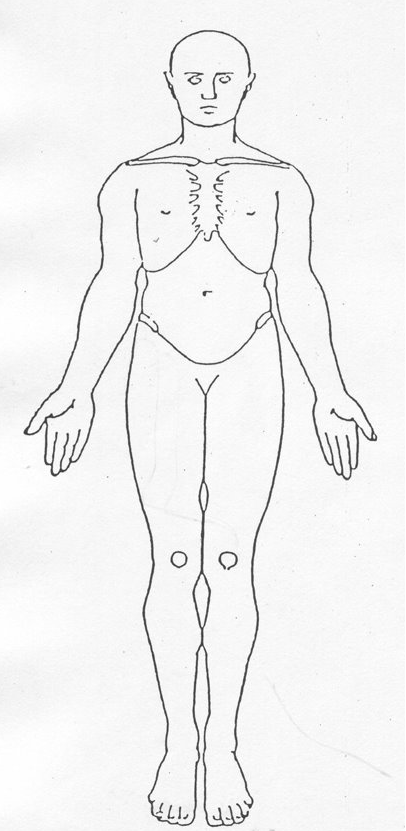 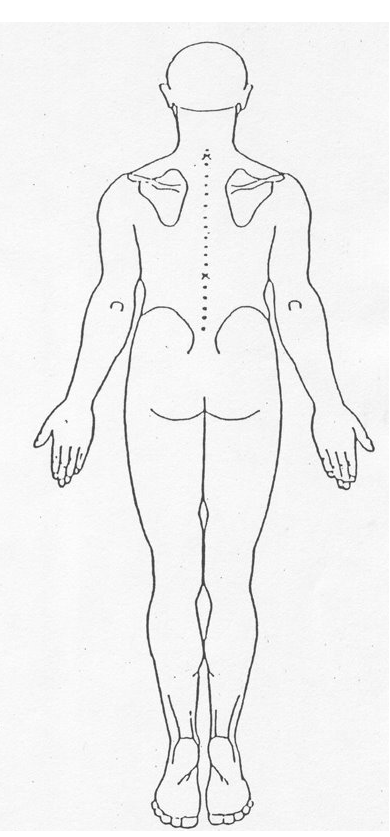 YNGLŶN Â'R SAWL YR HONNIR EI FOD YN GYFRIFOL AM Y CAM-DRIN:YNGLŶN Â'R SAWL YR HONNIR EI FOD YN GYFRIFOL AM Y CAM-DRIN:YNGLŶN Â'R SAWL YR HONNIR EI FOD YN GYFRIFOL AM Y CAM-DRIN:YNGLŶN Â'R SAWL YR HONNIR EI FOD YN GYFRIFOL AM Y CAM-DRIN:YNGLŶN Â'R SAWL YR HONNIR EI FOD YN GYFRIFOL AM Y CAM-DRIN:YNGLŶN Â'R SAWL YR HONNIR EI FOD YN GYFRIFOL AM Y CAM-DRIN:YNGLŶN Â'R SAWL YR HONNIR EI FOD YN GYFRIFOL AM Y CAM-DRIN:Anhysbys ar hyn o bryd:      Anhysbys ar hyn o bryd:      Anhysbys ar hyn o bryd:      Mwy nac un cyflawnwr honedig? Oes / Na (Ychwanegwch fanylion i'r blwch gwybodaeth ychwanegol ar y dudalen nesaf)Mwy nac un cyflawnwr honedig? Oes / Na (Ychwanegwch fanylion i'r blwch gwybodaeth ychwanegol ar y dudalen nesaf)Mwy nac un cyflawnwr honedig? Oes / Na (Ychwanegwch fanylion i'r blwch gwybodaeth ychwanegol ar y dudalen nesaf)Mwy nac un cyflawnwr honedig? Oes / Na (Ychwanegwch fanylion i'r blwch gwybodaeth ychwanegol ar y dudalen nesaf)Enw:      Enw:      Enw:      Enw:      Cyfeiriad:      Ffôn:      Cyfeiriad:      Ffôn:      Cyfeiriad:      Ffôn:      Dyddiad Geni:      Oed:      Oed:      Oed:      Perthynas â'r Dioddefwr Honedig:                     Perthynas â'r Dioddefwr Honedig:                     Perthynas â'r Dioddefwr Honedig:                     Asiantaethau Cyflogi'r Cyflawnwr: (Rhestrwch bob un hysbys)      Asiantaethau Cyflogi'r Cyflawnwr: (Rhestrwch bob un hysbys)      Asiantaethau Cyflogi'r Cyflawnwr: (Rhestrwch bob un hysbys)      Asiantaethau Cyflogi'r Cyflawnwr: (Rhestrwch bob un hysbys)      Asiantaethau Cyflogi'r Cyflawnwr: (Rhestrwch bob un hysbys)      Asiantaethau Cyflogi'r Cyflawnwr: (Rhestrwch bob un hysbys)      Gwirfoddolwr? Ie / NaA yw'r cyflawnwr honedig yn oedolyn wrth risg? Ydy / Na / Ddim yn gwybodOs yw'r cyflawnwr honedig yn oedolyn wrth risg, a oes ganddo'r galluedd i ddeall ei weithredoedd?   Oes / Na / Ddim yn gwybodA yw'r cyflawnwr honedig yn oedolyn wrth risg? Ydy / Na / Ddim yn gwybodOs yw'r cyflawnwr honedig yn oedolyn wrth risg, a oes ganddo'r galluedd i ddeall ei weithredoedd?   Oes / Na / Ddim yn gwybodA yw'r cyflawnwr honedig yn oedolyn wrth risg? Ydy / Na / Ddim yn gwybodOs yw'r cyflawnwr honedig yn oedolyn wrth risg, a oes ganddo'r galluedd i ddeall ei weithredoedd?   Oes / Na / Ddim yn gwybodA yw'r cyflawnwr honedig yn oedolyn wrth risg? Ydy / Na / Ddim yn gwybodOs yw'r cyflawnwr honedig yn oedolyn wrth risg, a oes ganddo'r galluedd i ddeall ei weithredoedd?   Oes / Na / Ddim yn gwybodA yw'r cyflawnwr honedig yn oedolyn wrth risg? Ydy / Na / Ddim yn gwybodOs yw'r cyflawnwr honedig yn oedolyn wrth risg, a oes ganddo'r galluedd i ddeall ei weithredoedd?   Oes / Na / Ddim yn gwybodA yw'r cyflawnwr honedig yn oedolyn wrth risg? Ydy / Na / Ddim yn gwybodOs yw'r cyflawnwr honedig yn oedolyn wrth risg, a oes ganddo'r galluedd i ddeall ei weithredoedd?   Oes / Na / Ddim yn gwybodA yw'r cyflawnwr honedig yn oedolyn wrth risg? Ydy / Na / Ddim yn gwybodOs yw'r cyflawnwr honedig yn oedolyn wrth risg, a oes ganddo'r galluedd i ddeall ei weithredoedd?   Oes / Na / Ddim yn gwybodA yw'r cyflawnwr honedig yn blentyn?   Ydy / Na / Ddim yn gwybodA yw'r cyflawnwr honedig yn blentyn?   Ydy / Na / Ddim yn gwybodA yw'r cyflawnwr honedig yn ymwybodol o'r atgyfeiriad?    Ydy / Na / Ddim yn gwybodA yw'r cyflawnwr honedig yn ymwybodol o'r atgyfeiriad?    Ydy / Na / Ddim yn gwybodA yw'r cyflawnwr honedig yn ymwybodol o'r atgyfeiriad?    Ydy / Na / Ddim yn gwybodA yw'r cyflawnwr honedig yn hysbys i'r Gwasanaethau Cymdeithasol, Iechyd neu Heddlu?       A yw'r cyflawnwr honedig yn hysbys i'r Gwasanaethau Cymdeithasol, Iechyd neu Heddlu?       YNGLŶN Â'R BOBL A OEDD YN DYST I'R DIGWYDDIAD(AU): YNGLŶN Â'R BOBL A OEDD YN DYST I'R DIGWYDDIAD(AU): YNGLŶN Â'R BOBL A OEDD YN DYST I'R DIGWYDDIAD(AU): YNGLŶN Â'R BOBL A OEDD YN DYST I'R DIGWYDDIAD(AU): YNGLŶN Â'R BOBL A OEDD YN DYST I'R DIGWYDDIAD(AU): YNGLŶN Â'R BOBL A OEDD YN DYST I'R DIGWYDDIAD(AU): YNGLŶN Â'R BOBL A OEDD YN DYST I'R DIGWYDDIAD(AU): YNGLŶN Â'R BOBL A OEDD YN DYST I'R DIGWYDDIAD(AU): Enw'r TystCyfeiriad, gan gynnwys Cod PostRhif FfônPerthynas â'r dioddefwr (os oes)A yw'r tyst yn blentyn?A yw'r tyst yn oedolyn wrth risg?A yw'r tyst yn oedolyn wrth risg?A yw'r tyst yn ymwybodol o'r atgyfeiriad?PWY SYDD WEDI MYNEGI'R PRYDER?PWY SYDD WEDI MYNEGI'R PRYDER?PWY SYDD WEDI MYNEGI'R PRYDER?PWY SYDD WEDI MYNEGI'R PRYDER?PWY SYDD WEDI MYNEGI'R PRYDER?PWY SYDD WEDI MYNEGI'R PRYDER?PWY SYDD WEDI MYNEGI'R PRYDER?PWY SYDD WEDI MYNEGI'R PRYDER?EnwCyfeiriad, gan gynnwys Cod PostRhif ffônPerthynas â'r dioddefwr (os oes)Galwedigaeth / CyflogwrGalwedigaeth / CyflogwrPa bryd y gwnaed y datguddiad?Pa bryd y gwnaed y datguddiad?A yw'r sawl sy'n adrodd eisiau parhau'n ddienw? Ydy / NaOs ydy, esboniwch pam: (ac eithrio gweithwyr proffesiynol)       A yw'r sawl sy'n adrodd eisiau parhau'n ddienw? Ydy / NaOs ydy, esboniwch pam: (ac eithrio gweithwyr proffesiynol)       A yw'r sawl sy'n adrodd eisiau parhau'n ddienw? Ydy / NaOs ydy, esboniwch pam: (ac eithrio gweithwyr proffesiynol)       A yw'r sawl sy'n adrodd eisiau parhau'n ddienw? Ydy / NaOs ydy, esboniwch pam: (ac eithrio gweithwyr proffesiynol)       A yw'r sawl sy'n adrodd eisiau parhau'n ddienw? Ydy / NaOs ydy, esboniwch pam: (ac eithrio gweithwyr proffesiynol)       A yw'r sawl sy'n adrodd eisiau parhau'n ddienw? Ydy / NaOs ydy, esboniwch pam: (ac eithrio gweithwyr proffesiynol)       A yw'r sawl sy'n adrodd eisiau parhau'n ddienw? Ydy / NaOs ydy, esboniwch pam: (ac eithrio gweithwyr proffesiynol)       A yw'r sawl sy'n adrodd eisiau parhau'n ddienw? Ydy / NaOs ydy, esboniwch pam: (ac eithrio gweithwyr proffesiynol)       GWYBODAETH YCHWANEGOL:  GWYBODAETH YCHWANEGOL:  BARN Y GWRTHRYCH:  BARN Y GWRTHRYCH:  Beth yw barn a dymuniadau'r oedolyn wrth risg? Beth hoffai'r oedolyn wrth risg fel canlyniad i'r atgyfeiriad hwn? Beth yr hoffent hwy ei weld yn digwydd?  